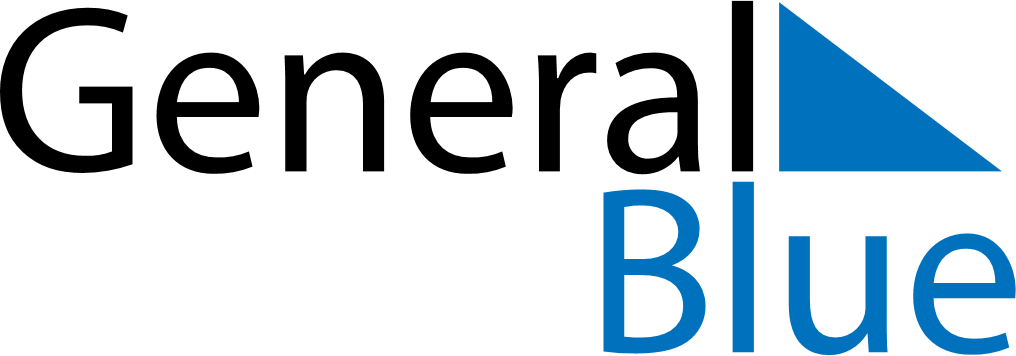 July 2024July 2024July 2024July 2024PhilippinesPhilippinesPhilippinesSundayMondayTuesdayWednesdayThursdayFridayFridaySaturday12345567891011121213Islamic New Year14151617181919202122232425262627Iglesia ni Cristo Day28293031